MOD. ISCRIZIONE 1° VOLLEYBALL TOURNAMENT  www.virtusgroup.it CINQUE RETI 6 SPIAGGE Timbro della Società/Associazione 			_______________________________	Luogo e Data________________________________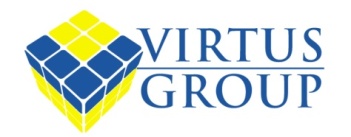 Spett. Segreteria della  Trasmissione fax al n. 0585.785380 Oggetto: “1° VOLLEYBALL TOURNAMENT - CINQUE RETI 6 SPIAGGE”Con la presente siamo ufficialmente a richiedere l’iscrizione della/e ns. squadra/e, alla manifestazione in oggetto, in relazione alle seguenti categorie attivate:o	Under 12 femminile/maschile/mista			o	Under 14 femminileo	Under 13 femminile/maschile/mista			o	Under 16 femminile						Si comunica che la nostra società intende optare per la seguente soluzione:o	CHECK-IN ORDINARIO		ARRIVO la domenica pomeriggioo	CHECK-IN MATTINA			ARRIVO la domenica alle 13.00 con pranzo aggiuntivoChiediamo di poter beneficiare, qualora ancora in disponibilità, della Sistemazione:o 	ECONOMY-225		o 	BASIC-270		o 	COMFORT-315Si dichiara di aver preso visione della circolare di indizione del “1° VOLLEYBALL TOURNAMENT - CINQUE RETI 6 SPIAGGE”, di accettare integralmente le disposizioni in essa contenute e ogni decisione assunta da parte della commissione esecutiva in campo del torneo. Invieremo copia-fax della ricevuta di versamento della/e caparra/e entro 3 giorni da oggi qualora la presente richiesta di iscrizione sarà accettata, e confermata, dalla vostra segreteria.Il Presidente - (firma) - ___________________________________Dirigente ResponsabileCellulareE.mail